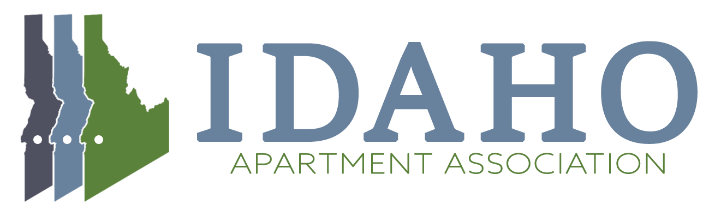 Education Committee AgendaOctober 28th, 2021  11:30 AMWelcome and IntroductionsCurrent Education Programs Update2022 Fair Housing Conference and Tradeshow – April 20, 2022 Education Schedule – National Speakers?Maintenance Classes – 4 one hour classes or 2 three hour classes?Events Committee will work on theme so we can start working on marketing pieces early – possibly December.Membership Meeting Topics – We need topics 2022 Membership Meetings.Additional BusinessNEXT MEETING:  November 17th, 2021 11:30 AM